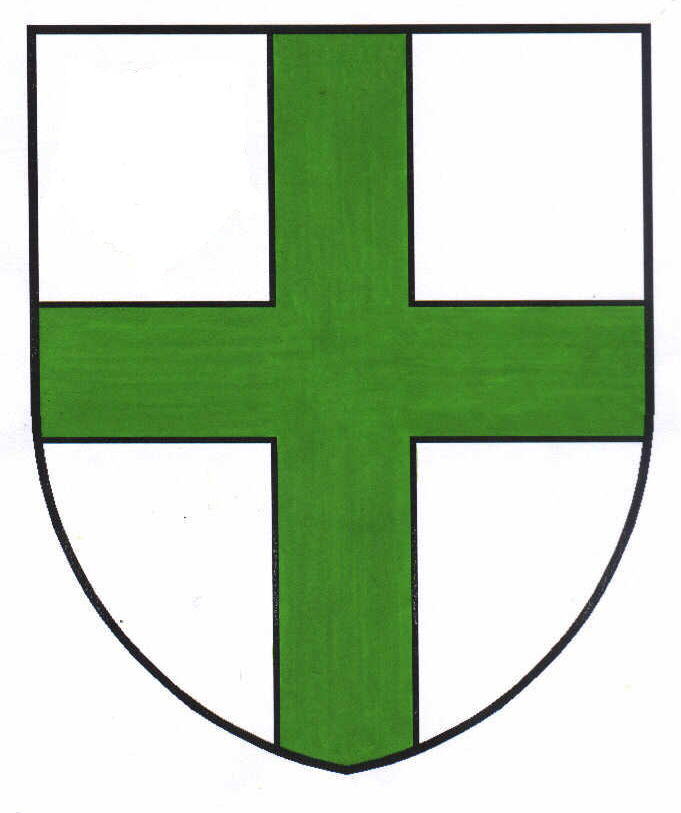 The United Grand PrioriesofThe Order of Saint Lazarus of DECLARATIONI,___________________________________________________________________________________							                               Here insert Name in full (BLOCK CAPITALS)DO SOLEMNLY DECLARE THATI will be faithful and obedient to the Order of Saint Lazarus as far as is consistent with my duty to my Country; that I will do everything in my power to uphold its dignity and support its charitable works; and that I will at all times conduct myself with integrity and honour.______________________________SignatureDeclared and Signed this _________ day of __________, 201__.CURRICULUM VITAESurname ________________________________________________________________Christian Name(s) ________________________________________________________Name(s) if changed _______________________________________________________Permanent Address _______________________________________________________ _______________________________________________________________________Home Telephone __________________________ Fax ___________________________Business Telephone ________________________ Fax ___________________________Mobile Telephone _________________________ E-mail _________________________Date of Birth _____________________________ Place of Birth ___________________Religious Denomination ____________________ Nationality _____________________Education _____________________________________________________________________________________________________________________________________Academic Degrees, Diplomas, etc __________________________________________________________________________________________________________________Marital status (if married, please give date and place of your marriage, the full name of your wife or husband, including a wife’s maiden name, and the names of any children) –____________________________________________________________________________________________________________________________________________________________Profession ______________________________________________________________(For Postulants in Holy Orders) –Date of Licence in Holy Orders _____________________________________________Date & Place of Ordination ________________________________________________Ordaining Authority ______________________________________________________Incumbencies or other posts _______________________________________________________________________________________________________________________CURRICULUM VITAE  (continued)All Orders, Decorations and Medals _______________________________________________________________________________________________________________________________________________________________________________________Membership in Learned, Academic, Humanitarian or Professional Societies –______________________________________________________________________________________________________________________________________________Any other biographical information which, relating to the Aims of the Order, it is desired to bring to the attention of the Grand Commander –______________________________________________________________________________________________________________________________________________Recommended By ________________________________________________________(if known by a current member of the Order)In all cases the Postulant should submit TWO (good quality) photographs, gloss finish, Head and Shoulders (Portrait) 5” x 4”. One Digital photo is acceptable also if submitting form by email.The following documents are also to be submitted by the Postulant where relevant to this Petition:Certificate (where applicable) from Bishop or Presbytery attesting the Ordination or Licentiate status of a Postulant in Holy Orders, or presentation of Letters of Orders.Postulants who are seeking admission in the Category of Justice should submit genealogical proofs sufficient to demonstrate at least their descent from four armigerous grand-parents or their hereditary nobility in the paternal or pronominal line from a date not later than 1672 in , and in other administrations, from 1688. Other armigerous Postulants should submit the blazon of the Arms borne by them, with the date of their first matriculation in , and in other administrations, confirmation or grant of Arms, naming the Heraldic Authority from whom the Arms are held. A convenient method is to present, if possible, a photostat of the Patent or Extract of Matriculation. 